OBRAZAC 5.Zahtjev za izdavanje rješenja o saglasnosti za priključenje(za elektroenergetske objekte)Na osnovu člana 176 Zakona o energetici („Sl.list CG” br. 5/16) i čl. 40 Pravila za funkcionisanje distributivnog sistema električne energije(„Sl.list CG” br. 50/12),  podnosim zahtjev za izdavanje rješenja o saglasnosti za priključenje za objekat:   ___________________________________________________________________________________________________________________(naziv i vrsta objekta)Lokacija objekta:_________________________________________________________________________________________________________(adresa objekta)Подаци о електроенергетском објекту: Transformatorska stanica:tip TS _______________________snaga ___________________ kVAEnergetski vod:naponski nivo__________________tip voda ______________________presjek voda ___________________dužina voda ____________________Vrijeme za koje se predviđa priključenje elektroenergetskog objekta: __________________________________________________________________________________________________________________Uz zahtjev prilažemo sledeću dokumentaciju:urbanističko tehničke uslove sa kartom detaljnog urbanističkog plana u digitalnoj (CD) i papirnoj podlozi u kojima su  ucrtane trase infrastrukturnih mreža i saobraćajnica i smjernice i uslovi za izgradnju infrastrukturnih i komunalnih objekata,revidovan idejni ili glavni projekat urađen u skladu sa zakonom, tehničkim propisima, standardima i  preporukama CEDIS-a,fotokopija lične karte podnosioca zahtjeva ili izvod iz registra sa PIB-om i žiro računom za pravna lica,ovlašćenje punomoćnika, kada zahtjev podnosi ovlašćeni punomoćnik Podaci o podnosiocu zahtjeva za fizička lica:Podaci o podnosiocu zahtjeva za pravna lica: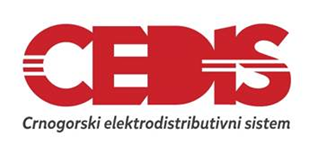 Društvo sa ograničenom odgovornošću “Crnogorski elektrodistributivni sistem” Podgorica Ulica Ivana Milutinovića br. 12 tel: +382 20 408 400fax: +382 20 408 413www.cedis.meRegion  _____Ul.  _________________ tel:+382 fax:+382 Br.  _____________U __________,  ________ 201__godinePrezime, ime oca  i ime korisnikaJedinstveni matični broj Adresa stanovanjaAdresa objekta koji se priključujeKontakt telefonPuni naziv i sjedište pravnog lica odnosno preduzetnika Adresa za prijem službene pošteAdresa za obavljanje privredne djelatnostiIme i prezime odgovornog lica Broj žiro računa i naziv poslovne bankePIB Registracioni brojKontakt telefon                                                                                                                                                                      Podnosilac zahtjeva:U ........................., dana ..................  20... godine                                                                                                        ………………………………………….